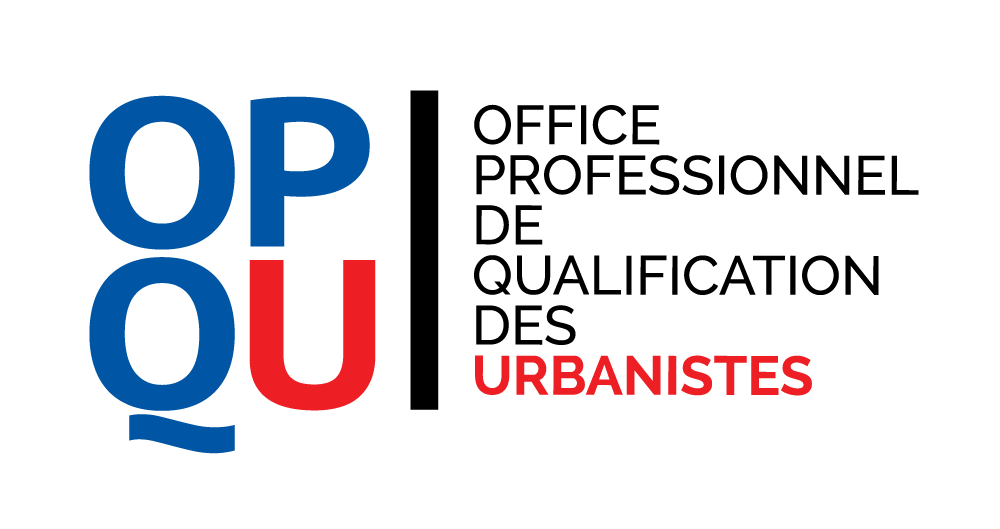 QuestionnaireQuestion 1 : Pour vous, quels sont les enjeux de la qualification des structures qui réalisent des études en urbanisme : en termes de lisibilité du marché, en termes de mobilisation des compétences ?Question 2 : Selon vous, quelles sont les garanties que les commanditaires et donneurs d’ordre sont le plus en droit d’attendre d’une telle qualification ?Question 3 : Pour vous, quel impact cela peut-il avoir sur les appels d’offre ?Question 4 : Selon vous, quels impacts cette qualification peut-elle avoir sur l’organisation et la structuration des bureaux d’études ?